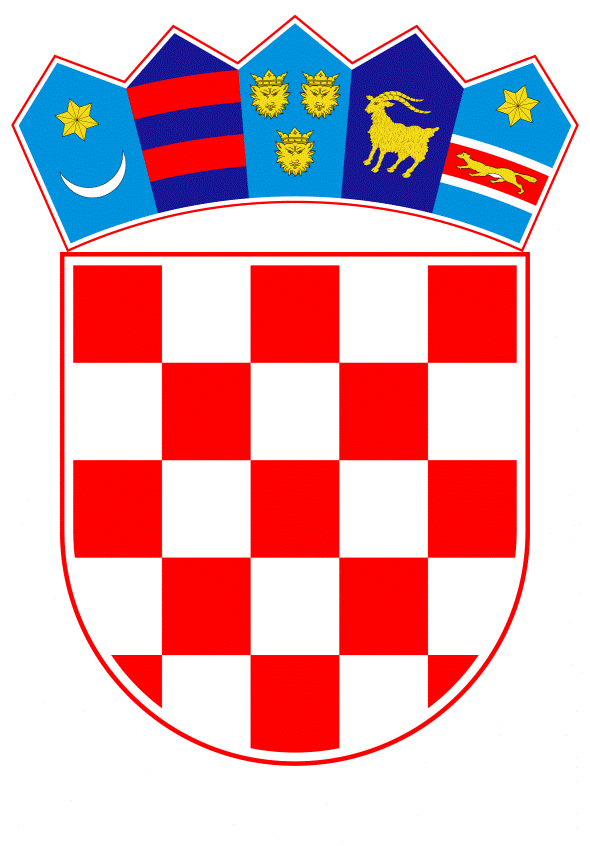 VLADA REPUBLIKE HRVATSKEZagreb, 2. ožujka 2023._________________________________________________________________________________________________________________________________________________________________________________________________________________________________PrijedlogKLASA:		URBROJ: 	Zagreb,     	PREDSJEDNIKU HRVATSKOGA SABORAPREDMET:	Prijedlog zakona o izmjeni Zakona o socijalnoj skrbi (predlagateljica: Anka Mrak-Taritaš, zastupnica u Hrvatskome saboru) mišljenje VladeVeza:	Pismo Hrvatskoga sabora, KLASA: 550-01/22-01/02, URBROJ: 65-22-03, od 16. prosinca 2022.Na temelju članka 122. stavka 2. Poslovnika Hrvatskoga sabora („Narodne novine“, br. 81/13., 113/16., 69/17., 29/18., 53/20., 119/20. - Odluka Ustavnog suda Republike Hrvatske i 123/20.), Vlada Republike Hrvatske o Prijedlogu zakona o izmjeni Zakona o socijalnoj skrbi (predlagateljica: Anka Mrak-Taritaš, zastupnica u Hrvatskom saboru), daje sljedećeM I Š L J E N J EVlada Republike Hrvatske predlaže Hrvatskome saboru da ne prihvati Prijedlog zakona o izmjeni Zakona o socijalnoj skrbi (u daljnjem tekstu: Prijedlog zakona), koji je predsjedniku Hrvatskoga sabora podnijela Anka Mrak-Taritaš, zastupnica u Hrvatskome saboru, aktom od 16. prosinca 2022., iz sljedećih razloga:Prijedlog da se pravo na naknadu za status roditelja njegovatelja ili njegovatelja isplaćuje šest mjeseci nakon smrti djeteta ili osobe s invaliditetom razmatran je već ranije u nekoliko navrata, pa i tijekom trajanja savjetovanja sa zainteresiranom javnošću o Nacrtu prijedloga zakona o socijalnoj skrbi tijekom 2021. Tom prilikom istaknuto je kako je svrha prava na status roditelja njegovatelja ili njegovatelja njega djeteta s teškoćama u razvoju ili osobe s invaliditetom i omogućavanje njezinog što dužeg ostanka u obitelji. Nažalost, smrću osobe koja se njeguje prestaje i navedena svrha radi koje se pravo priznaje. Međutim, uzimajući u obzir da priznavanjem prava na status roditelja njegovatelja ili njegovatelja korisnik prava ima pravo na naknadu, prava iz mirovinskog osiguranja i obveznog zdravstvenog osiguranja, kao i prava za vrijeme nezaposlenosti, prestankom navedenog prava korisnik prava može ostvariti pravo na naknadu kao nezaposlena osoba. U tom dijelu korisniku prava na status roditelja njegovatelja ili njegovatelja omogućena je financijska sigurnost sukladno zakonu kojim je uređeno tržište rada. Također, Vlada Republike Hrvatske napominje da su već ranije nekadašnji centri za socijalnu skrb (pravni prednici Hrvatskog zavoda za socijalni rad) upućeni da, u slučaju smrti djeteta s teškoćama u razvoju ili osobe s invaliditetom u odnosu na koju je priznato pravo na status roditelja njegovatelja ili njegovatelja, informiraju i savjetuju stranke o pravu na jednokratnu naknadu koja može pomoći u prevladavanju takvih teških životnih situacija. Slijedom svega navedenoga, budući da je na drugi način omogućeno financijsko prevladavanje životne situacije nakon smrti djeteta s teškoćama u razvoju ili osobe s invaliditetom, Vlada Republike Hrvatske predlaže Hrvatskome saboru da ne prihvati Prijedlog zakona.Za svoje predstavnike, koji će u vezi s iznesenim mišljenjem biti nazočni na sjednicama Hrvatskoga sabora i njegovih radnih tijela, Vlada je odredila ministra rada, mirovinskoga sustava, obitelji i socijalne politike Marina Piletića i državne tajnice Margaretu Mađerić i Mariju Pletikosu.PREDSJEDNIK mr. sc. Andrej PlenkovićPredlagatelj:Ministarstvo rada, mirovinskoga sustava, obitelji i socijalne politikePredmet:Prijedlog zakona o izmjeni Zakona o socijalnoj skrbi (predlagateljica: Anka Mrak-Taritaš, zastupnica u Hrvatskome saboru) - davanje mišljenja Hrvatskome saboru